BrailleSense Polaris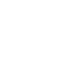 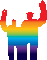 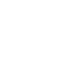 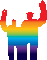 Seamless efficiency tool for school, work, and play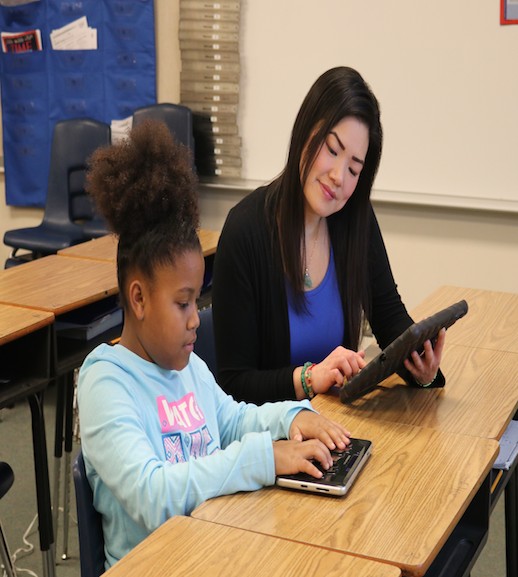 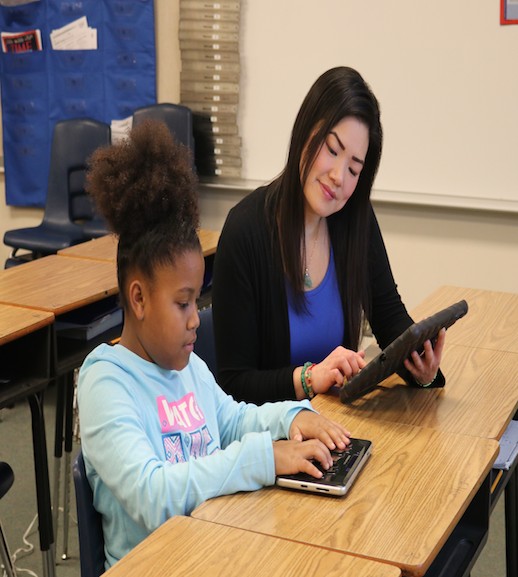 BrailleSense Polaris offers a new standard in blind-friendly applications with the latest in cutting edge technology. BrailleSense Polaris levels the playing field with specialized applications built around Polaris Office Suite, while providing comprehensive access to popular Google Apps such as Docs, Slides, Sheets, and Classroom. Surf the Web with Google Chrome just like our traditional web browser. Use Polaris Word to write a report and other documents with the same feel as Word Processor. Sync your calendar to Google Calendar while using our Organizer. You can even enjoy a book from BookShare, BARD, or other sources in our DAISY reader, word processor, or via countless blindness and mainstream services.BrailleSense intuitive interface with a touch of mastery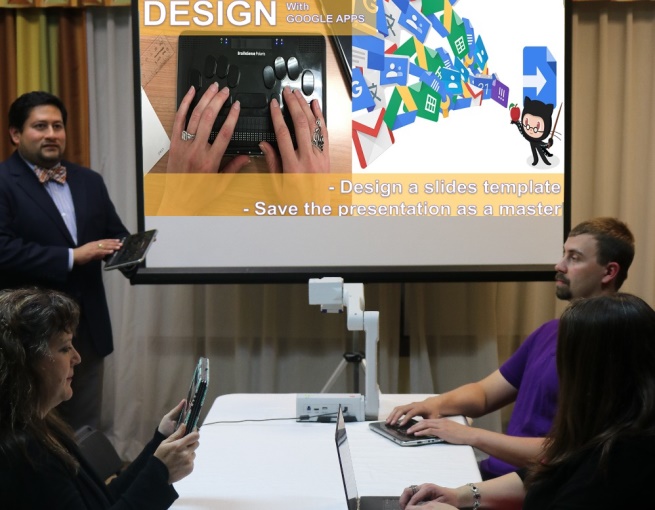 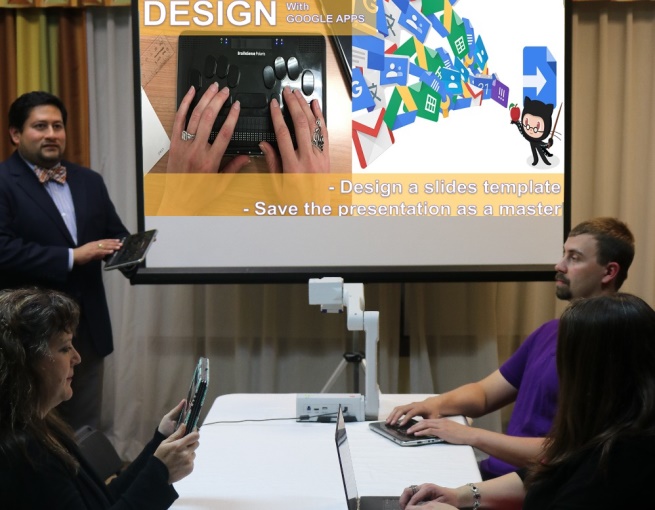 We’ve kept the traditional computer interface that has contributed to the popularity of other BrailleSense models. BrailleSense Polaris has a Perkins-style keyboard, a 32-cell braille display with cursor routing buttons, and touch sensors above the display for enhanced navigation. There are also touch sensors on the media buttons making them user definable.Blind-friendly Notetaker Features Standard ProgramsUse our optional thesaurus and multilingual dictionaries to broaden your vocabulary or find an equivalent app in the Google Play Store. BrailleSense Polaris, lets YOU decide! Analyze spreadsheets with our popular Excel Viewer, or read and edit spreadsheets in Google Sheets. Read or give a presentation using our PowerPoint Viewer, or create your own presentation from scratch in Slides.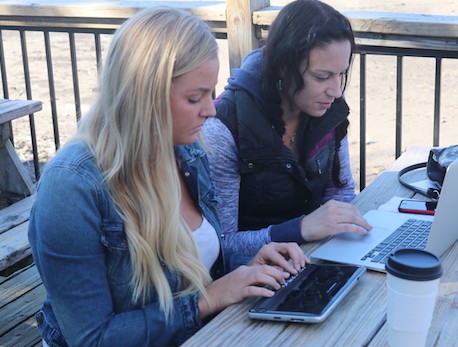 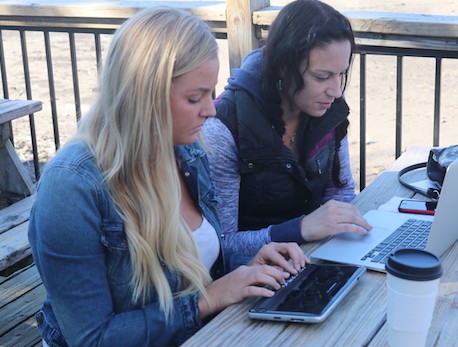 Tools for Today’s StudentsBrailleSense Polaris  supports  Google  Apps,  making  it  easy to utilize  Google services like Drive, Docs, Sheets, and  Slides as millions of other students do everyday. But, there’s more! BrailleSense Polaris provides unparalleled access to Google Classroom for blind students and teachers alike. Collaboration among students and teachers has NEVER been this easy. There’s support for Nemeth and UEB Math, too. BrailleSense Polaris allows for display on the built-in LCD display, tablets via Miracast, or an external monitor via the HDMI port.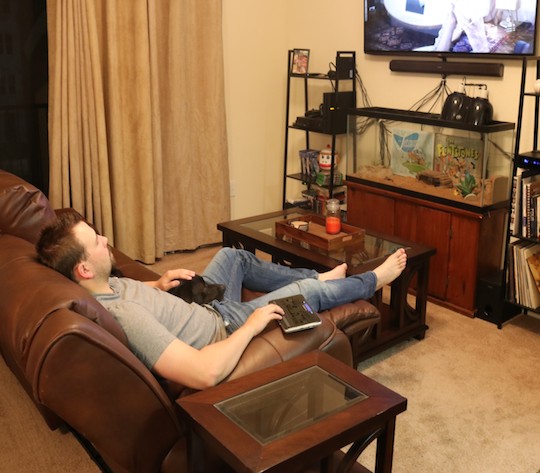 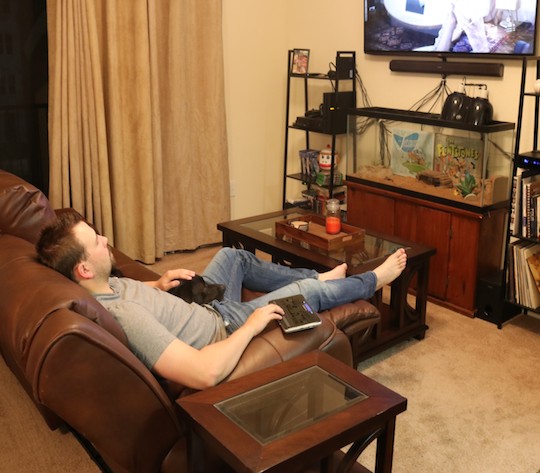 d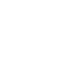 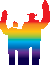 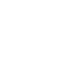 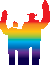 888-520-4467 | www.hims-inc.com4616 W. Howard Lane, Suite 960, Austin, Texas 78728r-bsu150801SpecificationsBrailleSense PolarisModel #H532BBraille DisplayMulti-touch enabled 32-CellsKeyboard TypePerkins-stylePlatformAndroid OS 5.1.1 (Lollipop), 2.1GHz Octa-core (CPU), 3GB (RAM)Flash Memory64 GBVideo DisplayHDMI output, built-in LCDInterfaceUSB 3.0 micro OTG, USB 2.0, HDMI, SD Card slot, Touch-enabled Multi Function ButtonsNetworkWLAN: 802.11 b/g/n/ac, Wi-Fi Dual-band, Wi-Fi Direct Bluetooth: Bluetooth 4.2, IrDA, Ethernet: USB to Ethernet (Optional)NavigationVoice Trigger (“Hey Polaris”), Built-in GPS, RTC, Accelerometer, Compass, GyroscopeMedia13MP AF Camera, Alert (Vibration, Buzzer, Proprietary ringtones), Stereo speaker, Stereo MEMS and ANCmicrophoneApplicationsApp Store: Google Play Store Preinstalled Apps: Polaris Office (Word, Slides, Sheets, Email), Web Browser, Terminal for Screen Reader, DAISY, File Manager, Schedule Manager, Address Manager, Calculator, Calendar, Media Player, Time & Date, Alarm, Stopwatch, FM Radio Optimized Apps: Google Docs, Sheets, Slides, Drive,Classroom, APH Nearby ExplorerSupported File FormatsDocuments: HBL, DOC, DOCX, XLS, XLSX, CSV, PPT, PPTX, RTF, TXT, BRL, BRF, EPUB, PDF, HTML/XML (in Web browser).Media:YouTube, MP3, MP4, WAV, ASF, OGG, WMA, M4A, M3U, PLS, Audible (with appropriate app), WMV, FLAC, MID, ACC. DAISY: DAISY 2.0/2.02/3.0, NIMAS 1.1, BookShare.org, Open Library, NLS, Learning Ally (with appropriate apps)Battery18 hours, 5 hours to charge(AC adapter and USB), Wireless charging(Qi compatible)Size & Weight9.66” x 5.66” x 0.74” (W x D x H), 1.65 lbsSecurity & Safety              Kensington Lock, TPU Carrying CaseWarrantyOne-year limited parts and labor warranty